CALCIO A CINQUESOMMARIOSOMMARIO	1COMUNICAZIONI DELLA F.I.G.C.	1COMUNICAZIONI DELLA L.N.D.	1COMUNICAZIONI DELLA DIVISIONE CALCIO A CINQUE	1COMUNICAZIONI DEL COMITATO REGIONALE MARCHE	1COMUNICAZIONI DELLA F.I.G.C.COMUNICAZIONI DELLA L.N.D.COMUNICAZIONI DELLA DIVISIONE CALCIO A CINQUECOMUNICAZIONI DEL COMITATO REGIONALE MARCHEPer tutte le comunicazioni con la Segreteria del Calcio a Cinque - richieste di variazione gara comprese - è attiva la casella e-mail c5marche@lnd.it; si raccomandano le Società di utilizzare la casella e-mail comunicata all'atto dell'iscrizione per ogni tipo di comunicazione verso il Comitato Regionale Marche. SPOSTAMENTO GARENon saranno rinviate gare a data da destinarsi. Tutte le variazioni che non rispettano la consecutio temporum data dal calendario ufficiale non saranno prese in considerazione. (es. non può essere accordato lo spostamento della quarta giornata di campionato prima della terza o dopo la quinta).Le variazione dovranno pervenire alla Segreteria del Calcio a Cinque esclusivamente tramite mail (c5marche@lnd.it) con tutta la documentazione necessaria, compreso l’assenso della squadra avversaria, inderogabilmente  entro le ore 23:59 del martedì antecedente la gara o entro le 72 ore in caso di turno infrasettimanale.Per il cambio del campo di giuoco e la variazione di inizio gara che non supera i 30 minuti non è necessaria la dichiarazione di consenso della squadra avversaria.TORNEI AUTUNNALI ATTIVITA’ DI BASE CALCIO A CINQUESi comunica che sono aperte le domande di iscrizione ai tornei in epigrafe, DA EFFETTUARSI ESCLUSIVAMENTE CON MODALITÀ ON LINE attraverso l’”Area Società” presente nel sito ufficiale della LND (www.lnd.it), dovranno essere trasmesse online a mezzo firma elettronica, entro e non oltre il giorno:VENERDI’ 08 OTTOBRE 2021, ORE 19:00/5	ESORDIENTI CALCIO A 5		-5	PULCINI CALCIO A 5		MODALITA’ OPERATIVE DI ISCRIZIONELa modulistica debitamente compilata on-line, deve essere obbligatoriamente trasmessa (timbrata e firmata dal Presidente della Società) a mezzo firma elettronica allegandovi il bonifico attestante il versamento della quota di iscrizione così come risulta dalla pagina di riepilogo dei costi.NOTIZIE SU ATTIVITA’ AGONISTICACAMPIONATO REGIONALE CALCIO A 5 FEMMINILEORGANICO E FORMATCAMPIONATO REGIONALE CALCIO A CINQUE FEMMINILEGIRONE "A – UNICO" 932889 	A.S.D. ACLI MANTOVANI CALCIO A 5700235 	A.S.D. CALCIO A 5 CORINALDO      80699 	A.S.D. CANTINE RIUNITE CSI      947541 	A.S.D. CSKA CORRIDONIA C5F      954024 	A.S.D. FANO CALCIO FEMMINILE    932729 	A.S.D. FUTSAL PRANDONE          949719 	A.S.D. GLS DORICA AN.UR         920667 	A.S.D. LA FENICE C5              78082 	A.S.D. PIANDIROSE               937022 	A.S.D. RIPABERARDA              700542 	A.D.P. SANTA MARIA APPARENTE    204353 	POL.D. U.MANDOLESI CALCIO       947047 	A.S.D. VALDICHIENTI PONTE       CALENDARIOSi allega al presente Comunicato Ufficiale il calendario del Campionato Regionale Calcio a Cinque Femminile girone "A – UNICO" corredato da relativo indirizzario ed anagrafica.MANCATE ALTERNANZEIn calce ai calendari sono segnalate le gare per le quali non è stato possibile trovare le alternanze richieste.Le Società ospitanti interessate possono variare il giorno e/o l’orario di gara senza la dichiarazione di consenso della squadra avversaria purché all’interno delle fasce di seguito indicate entro MARTEDI’ 19/10/2021.INIZIO CAMPIONATOIl campionato inzierà VENERDI’ 15 OTTOBRE 2021.FORMAT CAMPIONATOIl Campionato Regionale Calcio a Cinque Femminile avrà il seguente svolgimento:- Girone andata e ritorno dal 15/10/2021 al 13/05/2022CAMPO DI GIUOCOTutte le gare del Campionato Regionale di Serie C Femminile dovranno essere disputate in campi dalle  dimensioni minime di 25 x 15 m.ORARIO INIZIO GAREVENERDI' 	dalle ore 21:00 alle ore 22:15SABATO 	dalle ore 15:00 alle ore 21:30DOMENICA	dalle ore 15:00 alle ore 19:00Nel caso di utilizzo di un impianto all'aperto le gare interne possono avere inizio fino alle ore 19:00.UNDER 21 CALCIO A 5 REGIONALEORGANICO E FORMATCAMPIONATO REGIONALE CALCIO A CINQUE UNDER 21GIRONE "A" 700366  	U.S.D. ACLI VILLA MUSONE       700592  	G.S.   AUDAX 1970 S.ANGELO     918934  	A.S.D. CASTELBELLINO CALCIO A 5700364  	SSDARL ITALSERVICE C5          917673  	A.S.D. REAL FABRIANO           GIRONE "B" 700579  	A.S.D. ACLI AUDAX MONTECOSARO C5700208  	A.S.D. C.U.S. MACERATA CALCIO A5930936  	POL.   CSI STELLA A.S.D.        940933  	A.S.D. FUTSAL MONTURANO         920728  	A.S.D. MONTELUPONE CALCIO A 5   204353  	POL.D. U.MANDOLESI CALCIO       CALENDARIOSi allegano al presente Comunicato Ufficiale i calendari del Campionato Regionale Calcio a Cinque Under 21 gironi "A" e "B" corredati da relativi indirizzario ed anagrafica.MANCATE ALTERNANZEIn calce ai calendari sono segnalate le gare per le quali non è stato possibile trovare le alternanze richieste.Le Società ospitanti interessate possono variare il giorno e/o l’orario di gara senza la dichiarazione di consenso della squadra avversaria purché all’interno delle fasce di seguito indicate entro MARTEDI’ 19/10/2021.INIZIO CAMPIONATOIl campionato inzierà SABATO 16 OTTOBRE 2021.FORMAT CAMPIONATOIl Campionato Regionale Calcio a Cinque Under 21 avrà il seguente svolgimento:- Girone andata e ritorno dal 16/10/2021 al 18/12/2021Al termine del girone della prima fase le prime tre squadre classificate in ciascun girone prenderanno parte al girone "Gold" che sarà composto da n° 6 squadre.Le restanti 5 squadre saranno inserite nel girone "Silver". Per la classifica dei gironi si terrà conto:a) dei punti ottenuti negli incontri disputati;b) dei punti ottenuti negli incontri diretti;c) della differenza reti negli incontri diretti;d) della migliore differenza reti del girone;e) del maggior numero di reti segnate;Persistendo ulteriore parità la vincitrice sarà determinata per sorteggio che sarà effettuato dal Comitato Regionale Marche.Girone "Gold"- Girone andata e ritorno dal 15/01/2022 al 26/03/2022.Al termine del girone "Gold" le sei squadre accederanno ai Quarti di Finale.Per la classifica del girone “Gold” si terrà conto:a) dei punti ottenuti negli incontri disputati;b) dei punti ottenuti negli incontri diretti;c) della differenza reti negli incontri diretti;d) della migliore differenza reti del girone;e) del maggior numero di reti segnate;Persistendo ulteriore parità la vincitrice sarà determinata per sorteggio che sarà effettuato dal Comitato Regionale Marche.Girone "Silver" - Girone andata e ritorno dal 15/01/2022 al 26/03/2022.Al termine del girone "Silver" le prime due squadre classificate accederanno ai Quarti di Finale.Per la classifica del girone “Silver” si terrà conto:a) dei punti ottenuti negli incontri disputati;b) dei punti ottenuti negli incontri diretti;c) della differenza reti negli incontri diretti;d) della migliore differenza reti del girone;e) del maggior numero di reti segnate;Persistendo ulteriore parità la vincitrice sarà determinata per sorteggio che sarà effettuato dal Comitato Regionale Marche.Quarti di Finale (gara unica 23/04/2022)Le 6 squadre del girone “Gold” e le prime 2 del girone “Silver” disputeranno i Quarti di Finale in gara unica come segue:- 1^ classificata girone Gold			 - 	2^ classificata girone Silver		= A- 2^ classificata girone Gold			 - 	1^ classificata girone Silver		= B- 3^ classificata girone Gold			 - 	6^ classificata girone Gold		= C- 4^ classificata girone Gold			 - 	5^ classificata girone Gold		= DAl termine dei tempi regolamentari, in caso di parità, si disputeranno due tempi supplementari di 5 minuti ciascuno.Se anche al termine dei tempi supplementari si verificasse la situazione di parità si qualificherà al turno successivo la squadra di casa.Semifinali (gara unica 30/04/2022)Le 4 squadre qualificate disputeranno le Semifinali in gara unica in casa della meglio classificata del girone “Gold”.Gli abbinamenti saranno composti secondo il seguente criterio:- vincente A 		- 	vincente D				- vincente B		-	vincente CAl termine dei tempi regolamentari, in caso di parità, si disputeranno due tempi supplementari di 5 minuti ciascuno.Se anche al termine dei tempi supplementari si verificasse la situazione di parità si qualificherà al turno successivo la squadra di casa.Finale (07/05/2022)Le 2 squadre qualificate disputeranno la Finale in gara unica in casa della meglio classificata del girone “Gold”.Al termine dei tempi regolamentari, in caso di parità, si disputeranno due tempi supplementari di 5 minuti ciascuno. Se anche al termine dei tempi supplementari si verificasse la situazione di parità si procederà all’effettuazione dei tiri di rigore secondo le modalità previste dalle vigenti norme federali.LIMITE DI PARTECIPAZIONE DEI CALCIATORIIl Campionato Regionale Under 21 è riservato ai calciatori nati dal 1° gennaio 2001 in poi e che, comunque, abbiano compiuto il 15° anno di età, nel rispetto delle condizioni previste dall'art. 34 comma 3 delle N.O.I.F..E' consentito impiegare un massimo di n. 2 calciatori "fuori quota" nati dal 1° gennaio 2000.CAMPO DI GIUOCOTutte le gare del Campionato Regionale Under 21 dovranno essere disputate in campi dalle  dimensioni minime di 25 x 15 m.ORARIO INIZIO GARESABATO 	dalle ore 15:30 alle ore 19:00DOMENICA	dalle ore 11:00 alle ore 12:00; dalle ore 15:00 alle ore 19:00UNDER 19 CALCIO A 5 REGIONALEORGANICO E FORMATCAMPIONATO REGIONALE CALCIO A CINQUE UNDER 19GIRONE "A" 700592  	G.S.   AUDAX 1970 S.ANGELO      936145  	A.S.   CALCETTO NUMANA          700425  	A.S.D. CITTA DI OSTRA           932341  	A.S.D. DINAMIS 1990             700364  	SSDARL ITALSERVICE C5           700545  	A.S.D. PIETRALACROCE 73         941752  	A.S.D. SPECIAL ONE SPORTING CLUBGIRONE "B"  80699  	A.S.D. CANTINE RIUNITE CSI   936188  	S.S.D. FIGHT BULLS CORRIDONIA917678  	A.S.D. GROTTACCIA 2005       936946  	A.S.D. NUOVA JUVENTINA FFC   917673  	A.S.D. REAL FABRIANO         947650  	C.S.D. VIRTUS TEAM SOC.COOP.CALENDARIOSi allegano al presente Comunicato Ufficiale i calendari del Campionato Regionale Calcio a Cinque Under 19 gironi "A" e "B" corredati da relativi indirizzario ed anagrafica.MANCATE ALTERNANZEIn calce ai calendari sono segnalate le gare per le quali non è stato possibile trovare le alternanze richieste.Le Società ospitanti interessate possono variare il giorno e/o l’orario di gara senza la dichiarazione di consenso della squadra avversaria purché all’interno delle fasce di seguito indicate entro MARTEDI’ 19/10/2021.INIZIO CAMPIONATOIl campionato inzierà SABATO 16 OTTOBRE 2021.FORMAT CAMPIONATOIl Campionato Regionale Calcio a Cinque Under 19 avrà il seguente svolgimento:- Girone “A”	andata e ritorno dal 16/10/2021 al 05/02/2022- Girone “B”	andata, ritorno, andata dal 16/10/2021 al 12/02/2022Al termine del girone della prima fase le prime tre squadre classificate in ciascun girone prenderanno parte al girone "Gold" che sarà composto da n° 6 squadre.Le restanti 7 squadre saranno inserite nel girone "Silver". Per la classifica del girone “A” (7 squadre) si terrà conto:a) dei punti ottenuti negli incontri disputati;b) dei punti ottenuti negli incontri diretti;c) della differenza reti negli incontri diretti;d) della migliore differenza reti del girone;e) del maggior numero di reti segnate;Persistendo ulteriore parità la vincitrice sarà determinata per sorteggio che sarà effettuato dal Comitato Regionale Marche.Per la classifica del girone “B” (6 squadre)  si terrà conto:a) dei punti ottenuti negli incontri disputati;b) della migliore differenza reti;c) del maggior numero di gare disputate in trasferta;d) del maggior numero di reti segnate;Persistendo ulteriore parità la vincitrice sarà determinata per sorteggio che sarà effettuato dal Comitato Regionale Marche.Girone "Gold"- Girone Unico solo andata dal 19/02/2022 al 26/03/2022.Al termine del girone "Gold" le sei squadre accederanno ai Quarti di Finale.Per la classifica del girone si terrà conto:a) dei punti ottenuti negli incontri disputati;b) della migliore differenza reti;c) del maggior numero di gare disputate in trasferta;d) del maggior numero di reti segnate;Persistendo ulteriore parità la vincitrice sarà determinata per sorteggio che sarà effettuato dal Comitato Regionale Marche.Girone "Silver" - Girone Unico solo andata dal 19/02/2022 al 02/04/2022.Al termine del girone "Silver" le prime due squadre classificate accederanno ai Quarti di Finale.Per la classifica del girone si terrà conto:a) dei punti ottenuti negli incontri disputati;b) della migliore differenza reti;c) del maggior numero di gare disputate in trasferta;d) del maggior numero di reti segnate;Persistendo ulteriore parità la vincitrice sarà determinata per sorteggio che sarà effettuato dal Comitato Regionale Marche.Quarti di Finale (gara unica 23/04/2022)Le 6 squadre del girone “Gold” e le prime 2 del girone “Silver” disputeranno i Quarti di Finale in gara unica come segue:- 1^ classificata girone Gold			 - 	2^ classificata girone Silver		= A- 2^ classificata girone Gold			 - 	1^ classificata girone Silver		= B- 3^ classificata girone Gold			 - 	6^ classificata girone Gold		= C- 4^ classificata girone Gold			 - 	5^ classificata girone Gold		= DAl termine dei tempi regolamentari, in caso di parità, si disputeranno due tempi supplementari di 5 minuti ciascuno.Se anche al termine dei tempi supplementari si verificasse la situazione di parità si qualificherà al turno successivo la squadra di casa.Semifinali (gara unica 30/04/2022)Le 4 squadre qualificate disputeranno le Semifinali in gara unica in casa della meglio classificata del girone “Gold”.Gli abbinamenti saranno composti secondo il seguente criterio:- vincente A 		- 	vincente D				- vincente B		-	vincente CAl termine dei tempi regolamentari, in caso di parità, si disputeranno due tempi supplementari di 5 minuti ciascuno.Se anche al termine dei tempi supplementari si verificasse la situazione di parità si qualificherà al turno successivo la squadra di casa.Finale (07/05/2022)Le 2 squadre qualificate disputeranno la Finale in gara unica in casa della meglio classificata del girone “Gold”.Al termine dei tempi regolamentari, in caso di parità, si disputeranno due tempi supplementari di 5 minuti ciascuno. Se anche al termine dei tempi supplementari si verificasse la situazione di parità si procederà all’effettuazione dei tiri di rigore secondo le modalità previste dalle vigenti norme federali.LIMITE DI PARTECIPAZIONE DEI CALCIATORIIl Campionato Regionale Under 19 è riservato ai calciatori nati dal 1° gennaio 2003 in poi e che, comunque, abbiano compiuto il 15° anno di età, nel rispetto delle condizioni previste dall'art. 34 comma 3 delle N.O.I.F..E' consentito impiegare un massimo di n. 2 calciatori "fuori quota" nati dal 1° gennaio 2002.CAMPO DI GIUOCOTutte le gare del Campionato Regionale Under 19 dovranno essere disputate in campi dalle  dimensioni minime di 25 x 15 m.ORARIO INIZIO GARESABATO 	dalle ore 15:30 alle ore 19:00DOMENICA	dalle ore 10:00 alle ore 12:00; dalle ore 15:00 alle ore 19:00UNDER 17 CALCIO A 5 REGIONALEORGANICO E FORMATCAMPIONATO REGIONALE CALCIO A CINQUE UNDER 17GIRONE "A" 943510  	A.S.D. AMICI DEL CENTROSOCIO SP.700235  	A.S.D. CALCIO A 5 CORINALDO     914654  	A.S.   	ETA BETA FOOTBALL        945260  	A.S.D. FFJ CALCIO A 5           700364  	SSDARL ITALSERVICE C5           GIRONE "B" 932889  	A.S.D. ACLI MANTOVANI CALCIO A 5700366  	U.S.D. ACLI VILLA MUSONE        934477  	A.P.D. CERRETO D ESI C5 A.S.D.  938107  	A.S.D. JESI CALCIO A 5          933841  	A.S.D. OSIMO FIVE               917673  	A.S.D. REAL FABRIANO            GIRONE "C" 949431  	A.S.D. BORGOROSSO TOLENTINO     700208  	A.S.D. C.U.S. MACERATA CALCIO A5 80699  	A.S.D. CANTINE RIUNITE CSI      953841  	ASD    PORTO SAN GIORGIO C5      77579  	A.S.D. RECANATI CALCIO A 5      700622  	SSDRL  SANGIUSTESE M.G.         CALENDARIOSi allegano al presente Comunicato Ufficiale i calendari del Campionato Regionale Calcio a Cinque Under 17 gironi "A", "B" e "C" corredati da relativi indirizzario ed anagrafica.MANCATE ALTERNANZEIn calce ai calendari sono segnalate le gare per le quali non è stato possibile trovare le alternanze richieste.Le Società ospitanti interessate possono variare il giorno e/o l’orario di gara senza la dichiarazione di consenso della squadra avversaria purché all’interno delle fasce di seguito indicate entro MARTEDI’ 19/10/2021.INIZIO CAMPIONATOIl campionato inzierà SABATO 16 OTTOBRE 2021.FORMAT CAMPIONATOIl Campionato Regionale Calcio a Cinque Under 17 avrà il seguente svolgimento:- Girone andata e ritorno dal 16/10/2021 al 18/12/2021Al termine del girone della prima fase le prime due squadre classificate in ciascun girone prenderanno parte al girone "Gold" che sarà composto da n° 6 squadre.Le restanti 11 squadre saranno inserite in n° 2 gironi "Silver". Per la classifica dei gironi si terrà conto:a) dei punti ottenuti negli incontri disputati;b) dei punti ottenuti negli incontri diretti;c) della differenza reti negli incontri diretti;d) della migliore differenza reti del girone;e) del maggior numero di reti segnate;Persistendo ulteriore parità la vincitrice sarà determinata per sorteggio che sarà effettuato dal Comitato Regionale Marche.Girone "Gold"- Girone andata e ritorno dal 15/01/2022 al 26/03/2022.Al termine del girone "Gold" le sei squadre accederanno ai Quarti di Finale.Per la classifica del girone “Gold” si terrà conto:a) dei punti ottenuti negli incontri disputati;b) dei punti ottenuti negli incontri diretti;c) della differenza reti negli incontri diretti;d) della migliore differenza reti del girone;e) del maggior numero di reti segnate;Persistendo ulteriore parità la vincitrice sarà determinata per sorteggio che sarà effettuato dal Comitato Regionale Marche.Girone "Silver" - Girone andata e ritorno dal 15/01/2022 al 26/03/2022.Al termine dei due gironi "Silver" le prime squadre classificate accederanno ai Quarti di Finale.Per la classifica del girone “Silver” si terrà conto:a) dei punti ottenuti negli incontri disputati;b) dei punti ottenuti negli incontri diretti;c) della differenza reti negli incontri diretti;d) della migliore differenza reti del girone;e) del maggior numero di reti segnate;Persistendo ulteriore parità la vincitrice sarà determinata per sorteggio che sarà effettuato dal Comitato Regionale Marche.Quarti di Finale (gara unica 23/04/2022)Le 6 squadre del girone “Gold” e le prime 2 del girone “Silver” disputeranno i Quarti di Finale in gara unica come segue:- 1^ classificata girone Gold			 - 	1^ classificata girone Silver “B”	= A- 2^ classificata girone Gold			 - 	1^ classificata girone Silver “A”	= B- 3^ classificata girone Gold			 - 	6^ classificata girone Gold		= C- 4^ classificata girone Gold			 - 	5^ classificata girone Gold		= DAl termine dei tempi regolamentari, in caso di parità, si disputeranno due tempi supplementari di 5 minuti ciascuno.Se anche al termine dei tempi supplementari si verificasse la situazione di parità si qualificherà al turno successivo la squadra di casa.Fase Finale (30/04/2022 – 01/05/2022)Le 4 squadre qualificate disputeranno la Fase Finale in gara unica in sede da stabilire. Gli abbinamenti saranno composti secondo il seguente criterio:- vincente A 		- 	vincente D				- vincente B		-	vincente CSemifinaliAl termine dei tempi regolamentari, in caso di parità, si disputeranno due tempi supplementari di 5 minuti ciascuno.Se anche al termine dei tempi supplementari si verificasse la situazione di parità si qualificherà al turno successivo la squadra di casa.FinaleAl termine dei tempi regolamentari, in caso di parità, si disputeranno due tempi supplementari di 5 minuti ciascuno. Se anche al termine dei tempi supplementari si verificasse la situazione di parità si procederà all’effettuazione dei tiri di rigore secondo le modalità previste dalle vigenti norme federali.LIMITE DI PARTECIPAZIONE DEI CALCIATORIIl Campionato Regionale Under 17 è riservato ai calciatori nati dal 1° gennaio 2005 in poi e che, comunque, abbiano compiuto il 14° anno di età.CAMPO DI GIUOCOTutte le gare del Campionato Regionale Under 17 dovranno essere disputate in campi dalle  dimensioni minime di 25 x 15 m.ORARIO INIZIO GARESABATO 	dalle ore 15:30 alle ore 19:00DOMENICA	dalle ore 10:00 alle ore 12:00; dalle ore 15:00 alle ore 19:00UNDER 15 CALCIO A 5 REGIONALEORGANICO E FORMATCAMPIONATO REGIONALE CALCIO A CINQUE UNDER 15GIRONE "A" 943510  	A.S.D. AMICI DEL CENTROSOCIO SP.163416  	sq.B   	AMICI DEL CENTROSOCIOsq.B	(fuori classifica)700592  	G.S.   	AUDAX 1970 S.ANGELO      700443  	A.S.   	BULDOG T.N.T. LUCREZIA   700364  	SSDARL ITALSERVICE C5            20600  	U.S.  	TAVERNELLE               GIRONE "B" 932889  	A.S.D. ACLI MANTOVANI CALCIO A 5700092         		C.U.S. ANCONA            700235  	A.S.D. CALCIO A 5 CORINALDO     920728  	A.S.D. MONTELUPONE CALCIO A 5   954027  	POL.D. VIRTUS FORTITUDO 1950 SSDGIRONE "C" 700208  	A.S.D. C.U.S. MACERATA CALCIO A5700464  	A.S.D. CALDAROLA G.N.C.         935630  	A.S.D. DAMIANI E GATTI ASCOLI   936188  	S.S.D. FIGHT BULLS CORRIDONIA   953809  	A.S.D. REAL EAGLES VIRTUS PAGLIA700622  	SSDRL  SANGIUSTESE M.G.         CALENDARIOSi allegano al presente Comunicato Ufficiale i calendari del Campionato Regionale Calcio a Cinque Under 15 gironi "A", "B" e "C" corredati da relativi indirizzario ed anagrafica.MANCATE ALTERNANZEIn calce ai calendari sono segnalate le gare per le quali non è stato possibile trovare le alternanze richieste.Le Società ospitanti interessate possono variare il giorno e/o l’orario di gara senza la dichiarazione di consenso della squadra avversaria purché all’interno delle fasce di seguito indicate entro MARTEDI’ 19/10/2021.INIZIO CAMPIONATOIl campionato inzierà SABATO 16 OTTOBRE 2021.FORMAT CAMPIONATOIl Campionato Regionale Calcio a Cinque Under 15 avrà il seguente svolgimento:- Girone andata e ritorno dal 16/10/2021 al 18/12/2021Al termine del girone della prima fase le prime due squadre classificate in ciascun girone prenderanno parte al girone "Gold" che sarà composto da n° 6 squadre.Le restanti 11 squadre saranno inserite in n° 2 gironi "Silver". Per la classifica dei gironi si terrà conto:a) dei punti ottenuti negli incontri disputati;b) dei punti ottenuti negli incontri diretti;c) della differenza reti negli incontri diretti;d) della migliore differenza reti del girone;e) del maggior numero di reti segnate;Persistendo ulteriore parità la vincitrice sarà determinata per sorteggio che sarà effettuato dal Comitato Regionale Marche.Girone "Gold"- Girone andata e ritorno dal 15/01/2022 al 26/03/2022.Al termine del girone "Gold" le sei squadre accederanno ai Quarti di Finale.Per la classifica del girone “Gold” si terrà conto:a) dei punti ottenuti negli incontri disputati;b) dei punti ottenuti negli incontri diretti;c) della differenza reti negli incontri diretti;d) della migliore differenza reti del girone;e) del maggior numero di reti segnate;Persistendo ulteriore parità la vincitrice sarà determinata per sorteggio che sarà effettuato dal Comitato Regionale Marche.Girone "Silver" - Girone andata e ritorno dal 15/01/2022 al 26/03/2022.Al termine dei due gironi "Silver" le prime squadre classificate accederanno ai Quarti di Finale.Per la classifica del girone “Silver” si terrà conto:a) dei punti ottenuti negli incontri disputati;b) dei punti ottenuti negli incontri diretti;c) della differenza reti negli incontri diretti;d) della migliore differenza reti del girone;e) del maggior numero di reti segnate;Persistendo ulteriore parità la vincitrice sarà determinata per sorteggio che sarà effettuato dal Comitato Regionale Marche.Quarti di Finale (gara unica 23/04/2022)Le 6 squadre del girone “Gold” e le prime 2 del girone “Silver” disputeranno i Quarti di Finale in gara unica come segue:- 1^ classificata girone Gold			 - 	1^ classificata girone Silver “B”	= A- 2^ classificata girone Gold			 - 	1^ classificata girone Silver “A”	= B- 3^ classificata girone Gold			 - 	6^ classificata girone Gold		= C- 4^ classificata girone Gold			 - 	5^ classificata girone Gold		= DAl termine dei tempi regolamentari, in caso di parità, si disputeranno due tempi supplementari di 5 minuti ciascuno.Se anche al termine dei tempi supplementari si verificasse la situazione di parità si qualificherà al turno successivo la squadra di casa.Fase Finale (30/04/2022 – 01/05/2022)Le 4 squadre qualificate disputeranno la Fase Finale in gara unica in sede da stabilire. Gli abbinamenti saranno composti secondo il seguente criterio:- vincente A 		- 	vincente D				- vincente B		-	vincente CSemifinaliAl termine dei tempi regolamentari, in caso di parità, si disputeranno due tempi supplementari di 5 minuti ciascuno.Se anche al termine dei tempi supplementari si verificasse la situazione di parità si qualificherà al turno successivo la squadra di casa.FinaleAl termine dei tempi regolamentari, in caso di parità, si disputeranno due tempi supplementari di 5 minuti ciascuno. Se anche al termine dei tempi supplementari si verificasse la situazione di parità si procederà all’effettuazione dei tiri di rigore secondo le modalità previste dalle vigenti norme federali.LIMITE DI PARTECIPAZIONE DEI CALCIATORIIl Campionato Regionale Under 15 è riservato ai calciatori nati nel 2007, nel 2008 e nel 2009 che comunque abbiano compiuto i 12 anni di età.CAMPO DI GIUOCOTutte le gare del Campionato Regionale Under 15 dovranno essere disputate in campi dalle  dimensioni minime di 25 x 15 m.ORARIO INIZIO GARESABATO 	dalle ore 15:30 alle ore 19:00DOMENICA	dalle ore 10:00 alle ore 12:00; dalle ore 15:00 alle ore 19:00COPPA MARCHE UNDER 19 CALCIO 5VARIAZIONI AL PROGRAMMA GAREGIRONE D*     *     *ORARIO UFFICISi comunica che la Sede Regionale è chiusa al pubblico.Ciò premesso, si informa che i contatti possono avvenire per e-mail all’indirizzo c5marche@lnd.it, crlnd.marche01@figc.it (Segreteria Generale, Ufficio Tesseramento) o pec c5marche@pec.figcmarche.itSi trascrivono, di seguito, i seguenti recapiti telefonici:Segreteria			071/28560404Ufficio Amministrazione	071/28560322 Ufficio Tesseramento 	071/28560408 Ufficio emissione tessere	071/28560401Pubblicato in Ancona ed affisso all’albo del C.R. M. il 07/10/2021.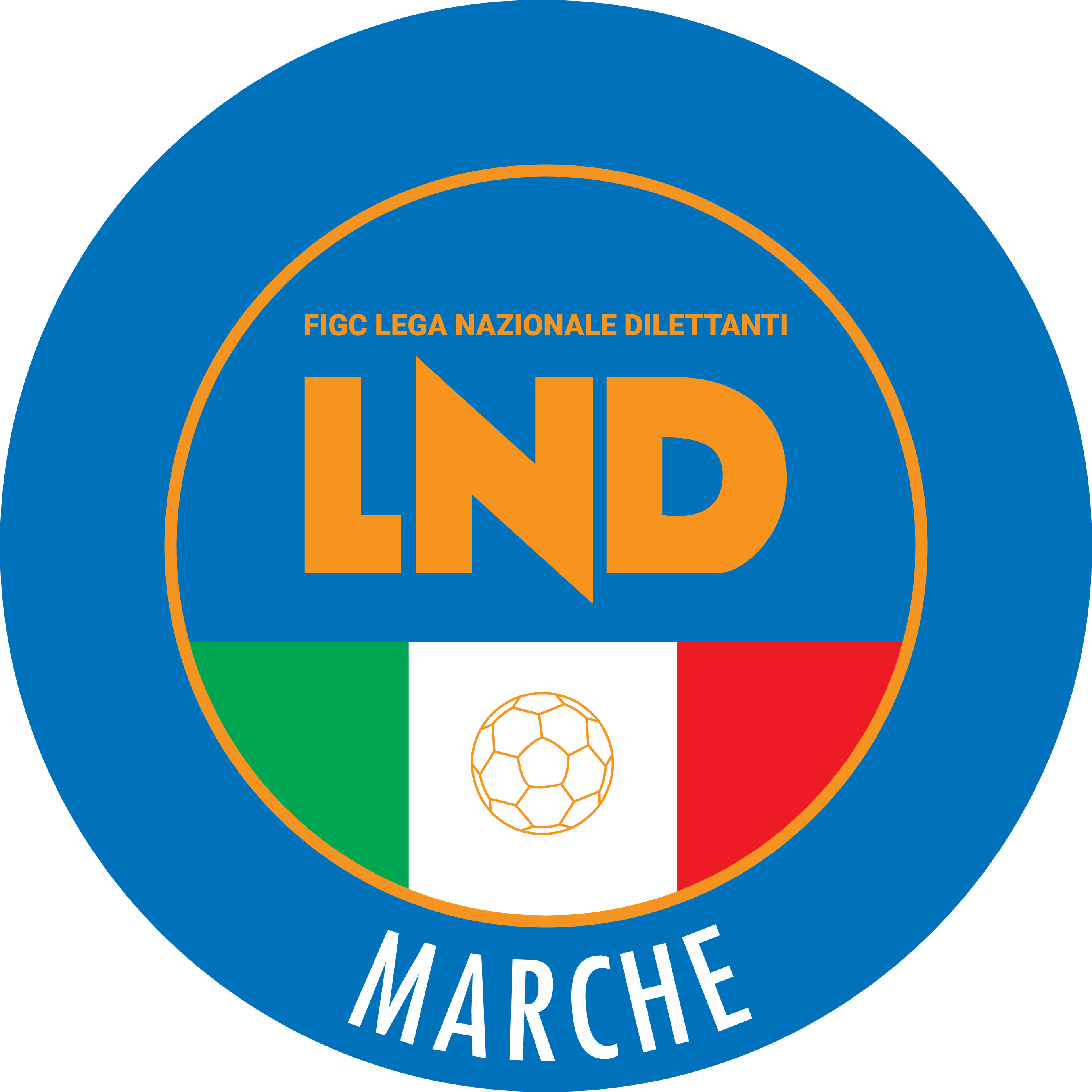 Federazione Italiana Giuoco CalcioLega Nazionale DilettantiCOMITATO REGIONALE MARCHEVia Schiavoni, snc - 60131 ANCONACENTRALINO: 071 285601 - FAX: 071 28560403sito internet: marche.lnd.ite-mail: c5marche@lnd.itpec: c5marche@pec.figcmarche.itStagione Sportiva 2021/2022Comunicato Ufficiale N° 19 del 07/10/2021Stagione Sportiva 2021/2022Comunicato Ufficiale N° 19 del 07/10/2021Data GaraN° Gior.Squadra 1Squadra 2Data Orig.Ora Var.Ora Orig.Impianto09/10/20213 ACANTINE RIUNITE CSIFIGHT BULLS CORRIDONIA15:30PALASPORT "GIULIO CHIERICI" TOLENTINO VIA DELLA REPUBBLICAIl Responsabile Regionale Calcio a Cinque(Marco Capretti)Il Presidente(Ivo Panichi)